                                                                                           ELECCIÓN DE PAGO FRACCIONADO (Señala sí o no)……                                                                                           Forma de pago (Por transferencia bancaria o con tarjeta por web):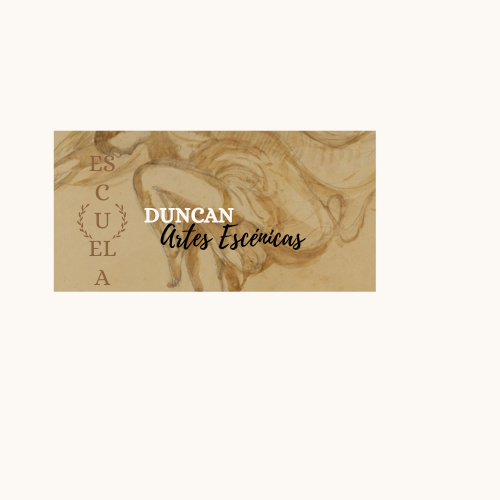 Inscripción al curso de Preparación a la RESADEXPERIENCIA PREVIA ESCÉNICAESPECIALIDAD QUE TE INTERESANOMBREDIRECCIÓNTELÉFONOEMAILESTUDIOS